AgendaSeptember 1st, 2016 7:00 – 9:00 p.m.Ascension Church - 1S314 Summit Ave, Oakbrook Terrace, IL 60181PART 1 – Whole Steering Committee Working TogetherOpening Prayer – Deacon Ron MadsenWelcome & Introduction from Father Tom Quick Name & Parish IntroductionsPresentation – From Our Beginning (March 2014) to Today – Nick SimpsonReview Steering Committee Goals & Action Plans – Deacon Ron MadsenSteering Committee Action PlanLocal Parish Group Action PlanReview Communication Logistics – Michele EichhornCalendar & WebsiteMeeting Schedule and Alternate LocationsMarriage Enrichment – Chuck & Nancy WallaceGroup Communication Structure and Responsibilities – Nick SimpsonQ&APART 2 – Four Local Parish Groups Working TogetherSelect Group Leader & Note Taker – to be turned in with your contact sheet tonightReview GoalsLarge group goals – see steering committee action planGoals from last year – see your local parish group packetsCurrent local parish group goals – see local parish group action planStart discussing your selection of two collaborative events for group’s focusAssign Action Items for the MonthClosing Prayer	with the whole Steering CommitteeNext Meeting at 7:00 p.m. at Ascension - Wednesday, October 5th, 2016Action PlanAction PlanAction PlanCommunication ToolsDeanery CalendarThe Deanery Calendar lists all of the collaborative events that are going on in our deanery and also special events that occur on a seasonal basis.  Where to Find ItEvery parish has a page on their website displaying it.  The Deanery Website also has a copy. How to Submit Information to the Deanery Calendar Information for collaborative events for the Deanery Calendar can be submitted at any time by sending it to easterndupagedeanery@gmail.com.A collaborative event is defined as one in which at least two or more parishes are hosting it together.  It is not intended for initiatives that one parish, alone, is hosting.We will do our best to include all of the Deanery activities, but during our busiest months we may not be able to post information for individual events.  Collaborative events hosted by at least two parishes will be given priority. Deanery WebsiteOur website provides:a central location for Deanery information that parishes can to link to;a venue for registration for our Deanery-wide events;a copy of our Deanery Directory;multiple links to other Deanery information sources such as our Facebook page.Where to Find ItGo to our website address at www.easterndupagedeanery.org. Submit items to easternupdagedeanery@gmail.com.Deanery Parish Bulletin EntriesGenerally, bulletin notices are created monthly for use in parish bulletins to keep our efforts top-of-mind with our parishioners.  We plan to send them towards the beginning of each month and each parish is asked to place it in their parish bulletin as soon as possible.  This messaging is intended for those who do not use computers on a regular basis and to keep our message top-of-mind.How to Submit Information to the All Parish Bulletins in Our Deanery Information for collaborative events for the Deanery parish bulletins can be submitted at any time by sending it to easterndupagedeanery@gmail.com.Meeting CalendarAll Meetings are scheduled for 7:00 p.m. until 9:00 p.m.Ascension of Our Lord Parish is in Oakbrook Terrace at 1S314 Summit AvenueMary Queen of Heaven Parish is in Elmhurst at 426 N West AvenueDAY					DATE						LOCATIONThursday				September 1, 2016			AscensionWednesday				October 5, 2016				AscensionThursday				November 3, 2016				Mary QueenWednesday				January 4, 2017				AscensionThursday				February 2, 2017				Mary QueenThursday				March 2, 2017				Mary QueenWednesday				April 5, 2017				AscensionWednesday				May 3, 2017					AscensionSAVE THE DATE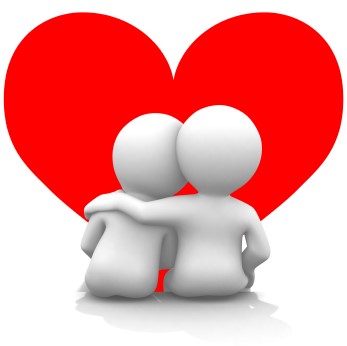 WHAT:		“10 Ways to Love Your Sweetheart”Sponsored by:  Marriage Enrichment MinistryWHEN:		Friday, October 7, 2016			7:00 pm to 10:00 pmWHERE:	St. Pius X Parish  - Martha Room			1025 E. Madison Street, Lombard, IL 60148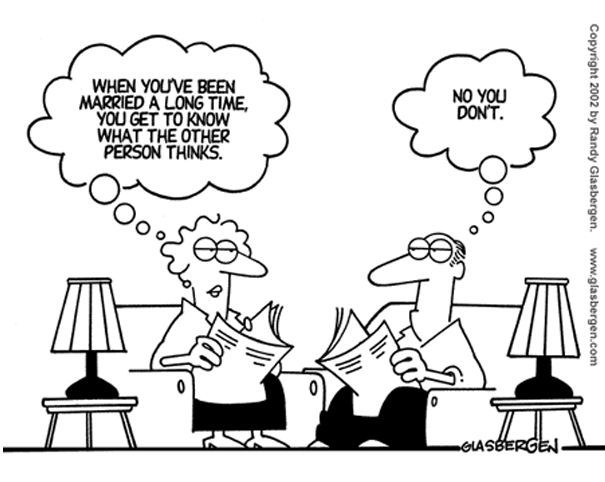 Come join us to learn how to “read” your spouse’s mind and other ways to Love your Sweetheart!$20.00 per couple – wine & cheese includedRegistration and prepayment required. Send check payable to MEM at 425 S. Main Street, Lombard, IL 60148 include name, phone number & emailFor more information contact EasternDuPageMEM@gmail.com Structure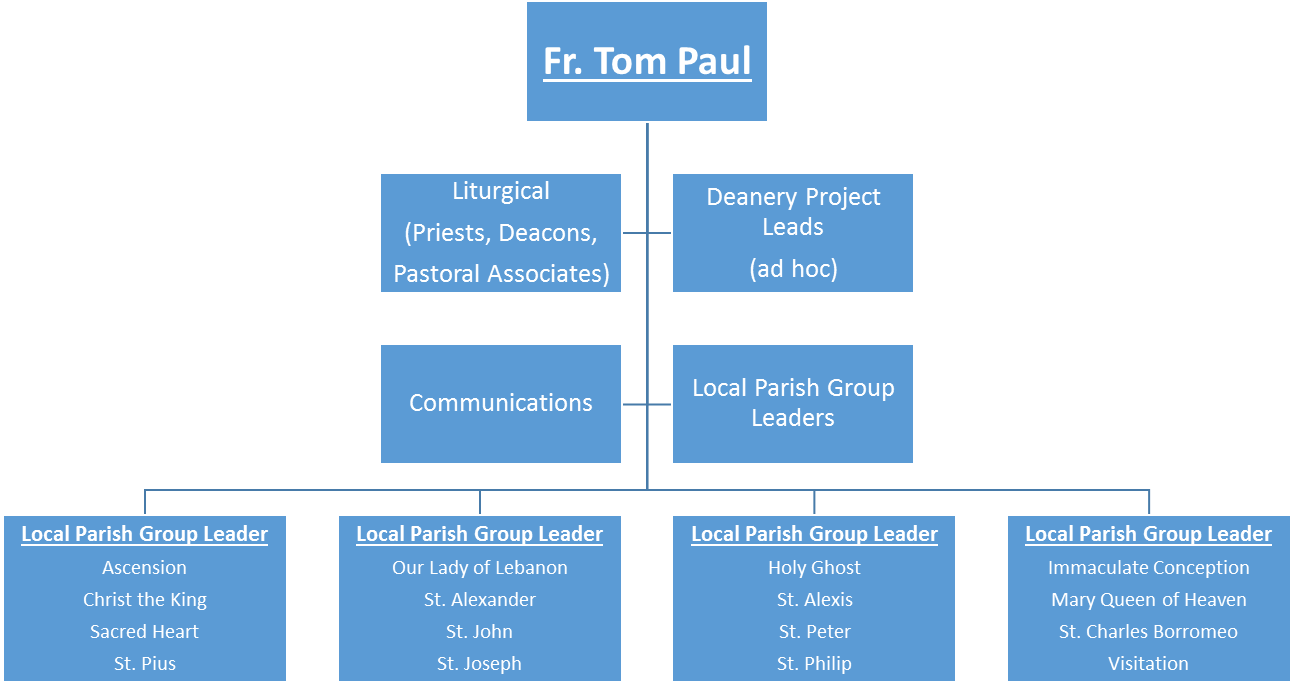 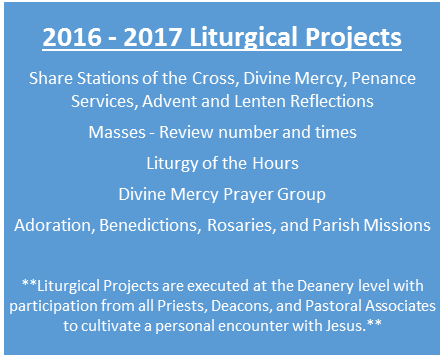 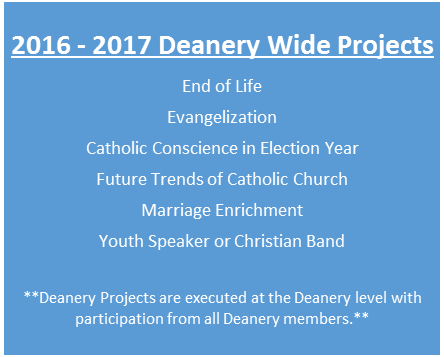 2015-2016 Local Parish Group ProjectsLocal Parish Group ResponsibilitiesLocal Parish Group LeaderDevelop an agenda for all monthly local parish group meetings.Encourage participation by all local parish group members.Provide guidance in seeking new information and research that will further the goals of the local parish group and the steering committee.Ensure that the local parish group action plan is updated on a monthly basis and that progress is being made towards reaching the goals of the local parish group and the steering committee.Assign action items each month to group members.Maintain contact information for all members of the local parish group.Serve as a liaison to the communications committee.Ensure that positive communication is being made to each parish in the local parish group.Remind group members to keep Pastors informed and obtain approval as appropriate. Local Parish Group Note Taker/RecorderDevelop and maintain all local parish group meeting notes.Ensure that all local parish group meeting notes are submitted in a timely manner.  Send to: mmadsen72@gmail.com.  Please make sure group information, time, date, attendance, and action items are included in the minutes.  As a guideline, meeting notes should be completed within a week after each monthly meeting.Local Parish Group MembersReview all relevant material before monthly meetings.Attend and participate in all monthly meetings.Support the efforts of the Group Leader and carry out individual action items assigned to you by the agreed deadline.Actively recruit new members to the group.Pay attention to Diocesan activities that may affect the committee’s work.Work as part of the local parish group to ensure that the recommendations are in keeping with the mission and goals of the Deanery Steering Committee.Establish positive communication with your parishioners and your parish leadership regarding collaboration and our group’s activities.Keep your Pastor informed and obtain approvals as appropriate.      I.  GOAL:  Further support parishes by continuing to develop opportunities for enrichment to aid parishes in the implementation          of their pastoral plans.     I.  GOAL:  Further support parishes by continuing to develop opportunities for enrichment to aid parishes in the implementation          of their pastoral plans.     I.  GOAL:  Further support parishes by continuing to develop opportunities for enrichment to aid parishes in the implementation          of their pastoral plans.     I.  GOAL:  Further support parishes by continuing to develop opportunities for enrichment to aid parishes in the implementation          of their pastoral plans.     I.  GOAL:  Further support parishes by continuing to develop opportunities for enrichment to aid parishes in the implementation          of their pastoral plans.Task or ActionNext Step(s)ResultsEstimated CostTime FrameProposed Deanery sponsorship of a nationally known Catholic Youth Speaker  or Christian BandReview list of speakers, determine cost and establish date 9.16 - 6.17Establish 3 Deanery Seminars – Proposals include: 1. Forming a Catholic Conscience in an Election Year2. End of Life Issues3. Future trends of Catholic Church and state of the Diocese4. Parish Staff RetreatSecure additional suggestions from local parish groups.  Confirm with Father Tom and pastors to solidify topics and dates. 9.16 - 6.17Suggested Monthly Meeting Topics:EvangelizationDiscipleshipCharity  Religious EducationHispanic MinistryYouth MinistryOrganize the monthly meetings: obtain speakers, etc.9.16 - 6.17    II:  GOAL:  Strengthen collaboration within local parish groups.    II:  GOAL:  Strengthen collaboration within local parish groups.    II:  GOAL:  Strengthen collaboration within local parish groups.    II:  GOAL:  Strengthen collaboration within local parish groups.    II:  GOAL:  Strengthen collaboration within local parish groups.Task or ActionNext Step(s)ResultsEstimated CostTime FrameDevelop local parish groups:  Representation from each parish should consist of two deanery reps, one parish pastoral council member, and a clergy member and/or ministry leader.Review with Pastors and Parish Council members. Once approved, attend monthly Deanery meetings and report back to the Pastor and Pastoral Council Members 9.16 - 6.17Provide an opportunity for the local parish groups to meet after the large group Deanery meeting.Structure the monthly meeting so the large group meets for an hour, then the local parish groups meet for an hour.  This will eliminate any additional meeting nights, unless decided by the local group.9.16 - 6.17Review and share reports on the agreed upon collaborative events/programs within each local parish group.Provide Deanery meeting minutes.  Collect reports of the local parish groups, collate and provide to all.9.16 - 6.17Encourage groups to continue recruiting new parish reps to provide continuity.Pastor invitation or personal invitation by present reps.9.16 - 6.17    III:  GOAL:  Enhance communication with parishioners/staff about the Deanery.    III:  GOAL:  Enhance communication with parishioners/staff about the Deanery.    III:  GOAL:  Enhance communication with parishioners/staff about the Deanery.    III:  GOAL:  Enhance communication with parishioners/staff about the Deanery.    III:  GOAL:  Enhance communication with parishioners/staff about the Deanery.Task or ActionNext Step(s)ResultsEstimated CostTime FrameImprove Deanery Calendar entries  Establish better communication with Bulletin Editors and Deanery calendar. Forward letter on how and what to submit to Deanery Calendar.9.16 - 6.17Communicate successes of local parish groupsPublish to website.9.16 - 6.17Increase awareness of Sacraments at all parishes within Deanery. Include Mass Times, Reconciliation and Adoration. Include Advent and Lenten activities.Ensure all times and locations are on Deanery website.9.16 - 6.17Increase awareness of Sacramental Preparations within Deanery – Baptism and MarriageEnsure all times and locations are on Deanery website.9.16 - 6.17Share Information on Liturgical Events – Divine Mercy, Our Lady of Guadalupe, Deanery Reconciliation Services Ensure all times and locations are on Deanery website9.16 - 6.17Scripture StudiesPublish all parish locations and times. Ensure a warm welcome to all Deanery parishioners.9.16 - 6.17Facilitate sharing of pastoral plans of parishes in our Deanery.Publish all plans on deanery website 9.16 - 6.17DISCIPLESHIPEVANGELIZATIONCHARITYCultivate Lay DiscipleshipKnights of Columbus, St. Vincent DePaul, Catholic CharitiesCouncil of Catholic Women – Combine special projects, speakers, retreatsStart a Men’s Group (Men's Ministry)Inspire Young AdultsYouth Ministry - consider sharing a youth minister and events between parishesSupport Catholic SchoolsVacation Bible Study – Totus TuusTeen Bible Study Promote VocationsRE - Confirmation and First Eucharist Retreats - combine students from local parish group parishesRE - Implement Sacramental Preparation of Older Children (7-17) by local parish groupEmbrace Immigrant CatholicsHispanic Bible StudyCollaborate RCIA – Offer programs in Spanish throughout the yearMarriage Prep for Spanish speakersBaptism Prep for Spanish speakersESL and GED TutoringCitizenship ClassesEmployment MinistryWelcome the lost and drifting – Renew the FaithAlpha Program  (Becoming Catholic Again)Christ Renews His Parish (CHRP) ProgramCombine Parish MissionsMen and Women Adult Bible Study – Participate as local parish group and offer Morning, Evening SessionsMen and Women Retreats – Participate as a local parish groupBook Discussion Group - Participate as a local parish groupBereavement Support Group - Participate as a local parish groupEucharist for the Homebound – As a local parish group offer more daily opportunitiesCursillo Program through Diocese - Supply information and encourage participationField Advocates for Annulments.Proclaim the SacramentsCollaborate RCIA – Offer programs throughout the year Collaborate Baptism PrepSacramental Prep for Marriage - offer one day pre-marriage workshops as a local parish groupSacramental Prep for Marriage - offer program for cohabitating couples and those in civil marriagesSPRED Programs and Special Needs Mass for parents and studentsCare for people in needTransitional Housing – Support a unit with Catholic CharitiesPADS – Become a siteCasserole ProjectSupport Walk in Ministries in our DeaneryCatholic Charities Mobile Food Pantry – Provide volunteers, Sponsor a Pantry visitParish Garden MinistryNorthern Illinois Food Bank – local parish group volunteer groupsDaybreak Shelter, Hope House – Volunteer activities and projectsBe a Church Liaison and connect your church to CareNetEmployment MinistryAdvocate for and with the voicelessNursing Home Coverage - visits and communion to residentsHospital Coverage visits and communion to patientsPro Life Prayer Groups, Pro Life Speakers End of Life Issues - Sponsor informational speakers